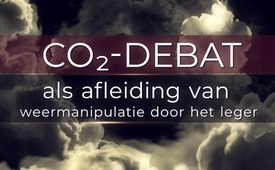 CO₂ debat als afleiding van weermanipulatie door het leger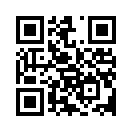 Als een gebedsmolen wordt de klimaatverandering als gevolg van de stijgende CO2-waarden officieel door de autoriteiten verantwoordelijk gesteld voor de toenemende weerchaos. Kritische stemmen worden categorisch en zonder onderscheid gebrandmerkt als klimaatontkenners. Maar is CO2 echt vooral verantwoordelijk voor weerrampen zoals droogtes en overstromingen? Kla.tv begint een interessante zoektocht naar sporen in de archieven van radio en televisie.CO₂-debat als afleiding van weermanipulatie door het leger

Dag in dag uit brengen de pers, de radio en de televisie verslag uit over de fatale gevolgen van de wereldwijde klimaatverandering als gevolg van CO₂. De antwoorden op de scenario's zijn een massale verhoging van de belastingen, regulering van de economie, lucratieve handel in CO₂-certificaten, beperkingen en voorschriften ten koste van de bevolking. Kritische stemmen worden als klimaatontkenners categorisch en ongedifferentieerd afgestraft. Maar bij nader onderzoek blijkt dat de zogenaamde klimaatontkenners vaak alleen vragen hebben bij de officiële versie van CO₂ als veroorzaker van weerrampen zoals droogtes, overstromingen, stormen, onweer, etc. 

Kla.tv gaat op een interessante zoektocht naar sporen van misschien heel andere oorzaken voor de toenemende weerchaos. 
Op het net staan veel ooggetuigenverslagen over het vernevelen van stoffen in de atmosfeer of krachtige antennesystemen die worden gebruikt om het weer te manipuleren. Deze worden van officiële zijde complottheoriën genoemd. Omdat de overvloed aan informatie niet langer kan worden onderdrukt, worden ze steeds vaker in beperkte mate toegegeven of als noodzakelijk voorgesteld om klimaatverandering te voorkomen. 
In dit programma laat Kla.tv officiële stemmen van radio en televisie aan het woord, waarvan sommige al van jaren geleden zijn.
We beginnen met het zoeken naar sporen: 

1. Op 14 maart 2019 zei de Zwitserse minister van Milieu Simonetta Sommaruga in een interview aan de zijlijn van de 4e Klimaatconferentie van de Verenigde Naties het volgende:
Simonetta Sommaruga: 
 “Ja, Zwitserland heeft geprobeerd het onderwerp geo-engineering, dat wil zeggen het vernevelen van deeltjes in de atmosfeer, op tafel te leggen, dat er informatie wordt verzameld, dat er naar kansen en risico's wordt gekeken. ... Dit zijn testen die gedaan worden zonder dat men er trouwens de gevolgen van kent. Het onderwerp is te belangrijk en mogelijk te problematisch voor ons om gewoon de andere kant op te kijken.” 
Mevrouw Sommaruga spreekt hier over testen om deeltjes in de atmosfeer te vernevelen. Maar zijn deze testen nieuw en zijn ze bij wijze van spreken in het beginstadium kleinschalig?

2. Al op 14 januari 2009 maakte meteoroloog Gunther Tiersch enkele geïrriteerde opmerkingen toen hij het weerbericht op de Duitse televisiezender ZDF presenteerde:
Gunther Tiersch legt het weer op de weerkaart uit - letterlijk: 

 “En dan hebben we hier iets wat we niet kunnen identificeren als sneeuw of regen, hier in het westen zijn deze kronkellijnen, waarschijnlijk hebben, militaire vliegtuigen dat in de middag over de Noordzee naar buiten gebracht, op een hoogte van 5-6 kilometer. Heeft zo niets te maken met het weer...”

Kort daarna interviewt ZDF de deskundige Karsten Brandt van de weerdienst naar aanleiding van talrijke vragen van kijkers over dit weerbericht. Hier de sterk ingekorte versie in de oorspronkelijke bewoordingen:  
 “Een fenomeen dat Karsten Brandt van de weerdienst verdorie goed kent. Meteorologen merkten in 2005 voor het eerst zulke vreemde spookwolken op. Ook oorlogsschepen camoufleren zich met zulke kunstmatige wolken. Antiradarsneeuw (las in: kunstmatige wolken, waarmee bijvoorbeeld radarapparatuur wordt verstoord) werd al in de 2e wereldoorlog ontwikkeld. Waren ze destijds nog gemaakt van tinfolie, tegenwoordig zijn het glasvezels die met aluminium zijn bewerkt. Ze hebben een lengte van 15 tot 25 mm en een diameter van ca. 100 micrometer. Als de draden half zo groot zijn als de golflengte van de radar, komen er valse echo's. Blijkens de enorm grote spookwolken die uit de richting van de Nederlandse kust komen, moeten steeds weer tonnen van die materie op de Bondsrepubliek neerdwarrelen.”

 “We stellen milieuzones en dergelijke in en blijkbaar geldt de milieuzone niet op een hoogte van vier of vijf kilometer boven de Noordzee en niet boven Duitsland. Dus speelt het geen rol wat daar wordt verspreid. Ik vind het ongelooflijk!”...

 “Ook al komen deze wolken niet van de Duitse strijdkrachten, het feit dat niemand zich verantwoordelijk voelt voor stoffen die regelmatig op Duitsland neerkomen en die eigenlijk verboden zijn, meteorologen vinden dat gewoonweg absurd”.

 “Absurd is nog mooi gezegd, hier wordt de bevolking misleid.” 

3. De Duitse natuurkundige en televisiepresentator Jochen Bublath deed in een documentaire voor ZDF zeer gedetailleerde uitspraken over het onderwerp weermanipulatie door het leger. Tot 2008 produceerde Bublath het ZDF-wetenschapsprogramma "Abenteuer Forschung"  (“Avontuur onderzoek”). In één aflevering behandelt hij de weermanipulatie door het leger met behulp van enorme antennesystemen en het genereren van kunstmatige wolken. Hier is ook een uittreksel uit de oorspronkelijke tekst: 

 “Het vermoeden bestaat dat de krachtige zenders en grote antennesystemen van HAARP ook voor deze militaire experimenten worden gebruikt. Gakona/Alaska: Ver weg van de beschaafde wereld heeft het Amerikaanse leger hier een faciliteit voor het manipuleren van de ionosfeer. De naam van het mysterieuze project is HAARP. Een enorm antennebos kan radiogolven uitzenden naar de ionosfeer... Met de radiogolven probeert men de ionosfeer te veranderen. De radiogolven pompen energie in deze laag bestaande uit elektrisch geladen deeltjes. De ionosfeer wordt geladen, breidt zich uit op deze punten en vertoont verstoringen. Een mogelijkheid om problemen te creëren bij de militaire tegenstander...Maar officieel zou HAARP alleen het onderzoek in de ionosfeer dienen.” 

Bublath maakt ook melding van een soortgelijke faciliteit in de buurt van Tromsø (uitgesproken Tromsö) in Noorwegen.  Einde 2:25. Dan volgt een deel van de BBC, dat bericht over het creëren van kunstmatige wolken door de NASA. 
Korte tussenconclusie: Meer dan 10 jaar geleden rapporteerde ZDF over ambities bij de militaire sector om voor militaire doeleinden het weer te beïnvloeden door het verspreiden van deeltjes en het gebruik van enorme antennesystemen. 
Maar luister nu naar een andere stem die uitvoerig verslag doet van de aard en de doelstellingen van de weermanipulatie: 

4. de Spaanse televisiezender “La 8 Zamora TV” interviewde Josefina Fraile van “Asociacion Tierra SOS-Tenible” op 19 oktober 2017 onder de kop:  
“Geo-engineering – Pact van de geheimhouding”. Hier kunt u enkele fragmenten horen van de inhoud. In het begin gaat het om een verbod op zogenaamde klimaatwapens.

Josefina Fraile verwijst naar het ENMOD-verdrag (“Convention on the Prohibition of Military or Any Other Hostile Use of Environmentally Modifying Technologies”). Dit is een internationaal verdrag, dat al in 1976 door de Verenigde Naties (VN) als resolutie 31/72 is aangenomen. Er wordt uitdrukkelijk melding gemaakt van ingrepen die de volgende effecten hebben: 
- aardbevingen of veranderingen in de aardkorst
- tsunami's
- weersverschijnselen zoals cyclonen, tornado's, wolkenvorming, neerslag/regen
- verstoring van het ecologisch evenwicht van een regio
- Invloed op de zeestromingen, enz.

Er is afgesproken dat het klimaatwapen niet gebruikt mag worden in de oorlogsvoering. Maar in werkelijkheid wordt het nog steeds gebruikt. Wat kun je doen en wat doe je met dit wapen? Met dit wapen kun je overal ter wereld regen, stormen, wolken, bliksem en onweer veroorzaken. Of het tegendeel: je kunt regenfronten uiteen doen vallen. Hagel en sneeuwval stoppen en men kan zelfs droogte laten ontstaan. Wat gebeurt er? Dit wapen van de klimaatcontrole - wie het ook bezit heeft absolute controle over de schatten van deze wereld - speciaal over het voedsel. Dus in duidelijke bewoordingen: als één land deze technologie heeft, controleert het de waterkraan van de hele wereld. Doe wat je gezegd wordt en je krijgt water, en als je er tegen bent, krijgt je land te weinig water. De wolken zullen worden vernietigd. Een lange droogte is het gevolg. Dat leidt tot het onvermogen om de bevolking van dat land te voeden. Het gevolg is een hongersnood. Het bestaat! Er zijn landen die over deze technologie beschikken en in Amerika is deze technologie al onderdeel geworden van hun buitenlandse politiek. Een rapport van de Amerikaanse Luchtmacht zegt – let op de titel! – “Het klimaat bezitten tegen 2025”. Deze titel, die voor zichzelf spreekt, doet ons sprakeloos staan. Dat men zo arrogant kan zijn om de kranen van de wereld te willen controleren, wil er bij de meeste mensen niet in. In dit rapport wordt ook gezegd dat klimaatwijziging deel uitmaakt van het Amerikaanse buitenlandse beleid. Of de wereld het nu wil of niet. En deze politiek wordt afgedwongen via bilaterale overeenkomsten, via organisaties als de NAVO - zij zijn degenen die verantwoordelijk zijn voor ons - of via de Verenigde Naties. In feite kreeg het IPCC (uitspreken: Intergovernmental Panel on Climate Change) tijdens de laatste Algemene Vergadering van de Verenigde Naties in paragraaf D van het vijfde rapport over klimaatverandering min of meer de toestemming voor wat men GEO-ENGINEERING noemt.
... Nu: Het is duidelijk: Wie deze techniek heeft, kan chanteren wie hij wil ... 
...Op het moment dat deze methode van oorlogvoering door de Verenigde Naties werd verboden, hebben we ons logischerwijs de vraag gesteld: Een land dat het klimaat kan beheersen en dus macht heeft over de hulpbronnen in de hele wereld - zal dit land deze heerschappij opgeven alleen maar omdat het - met grote vertraging - een overeenkomst van de Verenigde Naties heeft ondertekend? Ik denk het niet. Het enige wat overblijft voor dit land is de hond een nieuwe halsband te geven. Met andere woorden: een globaal probleem creëren en dan de globale oplossing bieden. Het wereldwijde probleem was het ontstaan van een nieuwe religie: “Klimaatverandering en opwarming van de aarde”.
Zijn er dergelijke pogingen van de mainstream om ingrepen in natuurlijke weersomstandigheden aanvaardbaar te maken als maatregelen voor de bescherming van het klimaat? 
Absoluut zeker. 

Zo presenteert de Zwitserse radio SRF 4 in 2015 al een soort zonwering voor de aarde hoog in de atmosfeer. Volgens Thomas Peter - een atmosferisch chemicus bij ETH Zürich - kon dit bijvoorbeeld worden bereikt met talloze kleine deeltjes die als kleine spiegels hoog in de atmosfeer rondzweven. Ze zouden het zonlicht onmiddellijk weer terugkaatsen in de ruimte. ...Veel deskundigen en milieubeschermingsorganisaties zijn zeer sceptisch over geo-engineering. Maar de opwarming van de aarde wordt steeds dramatischer. Steeds meer onderzoekers, zoals de klimaatraad (IPCC) en de National Academy of Sciences in Amerika, hebben zich onlangs uitgesproken voor een serieus onderzoek naar de bescherming van de aarde tegen de zon. Ken Caldera van de Universiteit van Stanford in Californië zegt dat het onderwerp nu sociaal aanvaardbaar wordt.  

We vatten het samen:
1. Vanwege de situatie roept de Zwitserse minister van Milieu in 2019 op tot een debat over het vernevelen van deeltjes in de atmosfeer.  
2. Aanwijzingen voor illegale praktijken om het weer te beïnvloeden, bijvoorbeeld door het vernevelen van deeltjes of ingrepen in de ionosfeer door extreem sterke radiogolven, werden meer dan 10 jaar geleden al vermeld in de officiële media door weerdeskundigen en gespecialiseerde journalisten.
3. Josefina Fraile belichtte de militaire belangen achter de inzet van zogenaamde klimaatwapens, die in 1977 om een bepaalde reden werden verboden. Zij ziet pogingen om de verboden “klimaatwapens” te labelen als een “klimaatbeschermingsprogramma” en aanvaardbaar te maken.
Tegen deze achtergrond van sterke militaire machtsbelangen is het begrijpelijk dat de officiële media nu unaniem de angst voor CO₂ aanwakkeren en geen woord meer zeggen over totaal andere oorzaken van droogte, overstromingen en andere weerrampen. Het paniekzaaien over CO₂ is duidelijk een gigantische afleiding en misleiding van de bevolking. Bovendien wordt de bevolking met ongeloofwaardige redenen opgelicht, gecontroleerd en verzwakt door stoffen die gevaarlijk zijn voor de gezondheid. Effectieve milieubescherming begint met het blootleggen van ernstig te nemen oorzaken van milieuvernietiging en het bewust maken van de bevolking van deze feiten. Kla.tv blijft voor u aan de bal... we accepteren graag getuigenverklaringen...door ag.kgr./Bronnen:1. Schweizer Umweltministerin:
https://duckduckgo.com/?q=interview++simonetta+samaruga+geoengeneering&atb=v1-1&iar=videos&iax=videos&ia=videos&iai=m2gnfXuCU-k
2. Schweizer Radio (SRF 4 vom 20.2.2015):
www.srf.ch/play/radio/popupaudioplayer?id=70c16bcd-e3a8-4ac1-9255-7c2db5a38780
www.youtube.com/watch?v=h6E4yHYN0I4

3. Wetterbericht ZDF: www.youtube.com/watch?v=Xot1EI4s6j0
4. Karsten Brandt: ab Minute 2:25: www.youtube.com/watch?v=Xot1EI4s6j0

5. ARD-Tagesschau und ZDF-Sendung-Zusammenschnitt: Zu Wettermanipulationen: (14 Minuten-Clip aus öffentlichen Quellen zu HAARP und Chemtrails): 
www.youtube.com/watch?v=zbwE4icBlF0
6. Interview mit Josefina Fraile:
http://hastaloshuevos.es/geoingenieria-pacto-de-silencio-entrevista-josefina-fraile-terra-sostenible
Auf Deutsch ab Minute 8:16: www.youtube.com/watch?v=zbwE4icBlF0
7. ENMOD-Konvention (Verbot von „Klimawaffen“)Dit zou u ook kunnen interesseren:#Klimaat - www.kla.tv/Klimaat

#Gezondheid - www.kla.tv/Gezondheid-nl

#Hybride-oorlog - oorlog - www.kla.tv/Hybride-oorlogKla.TV – Het andere nieuws ... vrij – onafhankelijk – ongecensureerd ...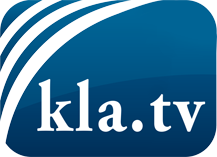 wat de media niet zouden moeten verzwijgen ...zelden gehoord van het volk, voor het volk ...nieuwsupdate elke 3 dagen vanaf 19:45 uur op www.kla.tv/nlHet is de moeite waard om het bij te houden!Gratis abonnement nieuwsbrief 2-wekelijks per E-Mail
verkrijgt u op: www.kla.tv/abo-nlKennisgeving:Tegenstemmen worden helaas steeds weer gecensureerd en onderdrukt. Zolang wij niet volgens de belangen en ideologieën van de kartelmedia journalistiek bedrijven, moeten wij er elk moment op bedacht zijn, dat er voorwendselen zullen worden gezocht om Kla.TV te blokkeren of te benadelen.Verbindt u daarom vandaag nog internetonafhankelijk met het netwerk!
Klickt u hier: www.kla.tv/vernetzung&lang=nlLicence:    Creative Commons-Licentie met naamgeving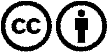 Verspreiding en herbewerking is met naamgeving gewenst! Het materiaal mag echter niet uit de context gehaald gepresenteerd worden.
Met openbaar geld (GEZ, ...) gefinancierde instituties is het gebruik hiervan zonder overleg verboden.Schendingen kunnen strafrechtelijk vervolgd worden.